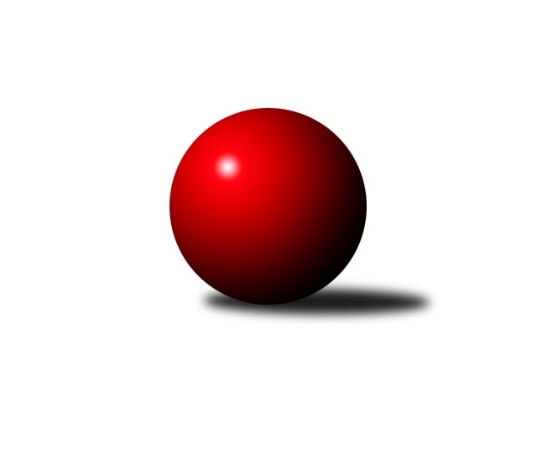 Č.20Ročník 2010/2011	26.2.2011Nejlepšího výkonu v tomto kole: 2681 dosáhlo družstvo: TJ Unie Hlubina ˝A˝Krajský přebor MS 2010/2011Výsledky 20. kolaSouhrnný přehled výsledků:TJ Zubří˝A˝	- TJ Sokol Bohumín ˝B˝	2:14	2340:2479		24.2.TJ Spartak Bílovec ˝A˝	- TJ Frenštát p.R.˝A˝	4:12	2440:2504		26.2.TJ Unie Hlubina ˝A˝	- TJ Sokol Michálkovice ˝B˝	14:2	2681:2467		26.2.SKK Ostrava B	- TJ VOKD Poruba ˝B˝	12:4	2458:2385		26.2.TJ Odry ˝B˝	- KK Minerva Opava ˝B˝	6:10	2388:2488		26.2.TJ Opava ˝C˝	- KK Lipník nad Bečvou ˝A˝	10:6	2427:2381		26.2.Tabulka družstev:	1.	TJ Unie Hlubina ˝A˝	18	14	2	2	194 : 94 	 	 2470	30	2.	TJ Sokol Bohumín ˝B˝	19	12	0	7	174 : 130 	 	 2429	24	3.	KK Minerva Opava ˝B˝	19	12	0	7	157 : 147 	 	 2413	24	4.	KK Lipník nad Bečvou ˝A˝	19	11	1	7	180 : 124 	 	 2454	23	5.	TJ Frenštát p.R.˝A˝	18	10	0	8	134 : 154 	 	 2418	20	6.	TJ Opava ˝C˝	18	9	0	9	155 : 133 	 	 2412	18	7.	TJ VOKD Poruba ˝B˝	19	9	0	10	150 : 154 	 	 2393	18	8.	TJ Sokol Michálkovice ˝B˝	19	8	1	10	161 : 143 	 	 2413	17	9.	SKK Ostrava B	19	7	3	9	138 : 166 	 	 2397	17	10.	TJ Nový Jičín ˝A˝	18	8	0	10	153 : 135 	 	 2405	16	11.	TJ Spartak Bílovec ˝A˝	18	7	2	9	136 : 152 	 	 2434	16	12.	TJ Zubří˝A˝	18	7	1	10	125 : 163 	 	 2362	15	13.	TJ Odry ˝B˝	18	1	0	17	63 : 225 	 	 2315	2Podrobné výsledky kola:	 TJ Zubří˝A˝	2340	2:14	2479	TJ Sokol Bohumín ˝B˝	Josef Šturma	 	 199 	 165 		364 	 0:2 	 450 	 	230 	 220		Pavel Niesyt	Radim Krupa	 	 203 	 199 		402 	 0:2 	 405 	 	211 	 194		Karol Nitka	Jaroslav Adam	 	 205 	 188 		393 	 0:2 	 403 	 	197 	 206		Josef Kuzma	Jiří Ondřej	 	 185 	 206 		391 	 2:0 	 369 	 	178 	 191		Dalibor Hamrozy	Radek Skalka	 	 202 	 206 		408 	 0:2 	 421 	 	217 	 204		Miroslav Paloc	Jaroslav Jurka	 	 204 	 178 		382 	 0:2 	 431 	 	200 	 231		Štefan Dendisrozhodčí: Nejlepší výkon utkání: 450 - Pavel Niesyt	 TJ Spartak Bílovec ˝A˝	2440	4:12	2504	TJ Frenštát p.R.˝A˝	Karel Šnajdárek	 	 228 	 218 		446 	 2:0 	 383 	 	199 	 184		Zdeněk Michna	Karel Mareček	 	 210 	 218 		428 	 0:2 	 443 	 	219 	 224		Jaroslav  Petr	Antonín Fabík	 	 197 	 209 		406 	 0:2 	 417 	 	218 	 199		Milan  Kučera	Vladimír Štacha	 	 225 	 203 		428 	 2:0 	 396 	 	192 	 204		Jaromír Matějek	Jaroslav Černý	 	 155 	 188 		343 	 0:2 	 430 	 	214 	 216		Ladislav  Petr	Milan Binar	 	 191 	 198 		389 	 0:2 	 411 	 	219 	 216		Zdeněk Bordovskýrozhodčí: Nejlepší výkon utkání: 446 - Karel Šnajdárek	 TJ Unie Hlubina ˝A˝	2681	14:2	2467	TJ Sokol Michálkovice ˝B˝	Michal Zatyko	 	 200 	 202 		402 	 0:2 	 435 	 	222 	 213		Petr Jurášek	Petr Chodura	 	 237 	 242 		479 	 2:0 	 375 	 	193 	 182		Jan Zych	Radmila Pastvová	 	 217 	 221 		438 	 2:0 	 403 	 	196 	 207		Radek Říman	Rudolf Riezner	 	 212 	 240 		452 	 2:0 	 415 	 	181 	 234		Zdeněk Zhýbala	František Oliva	 	 223 	 234 		457 	 2:0 	 414 	 	222 	 192		Oldřich Bidrman	Michal Hejtmánek	 	 233 	 220 		453 	 2:0 	 425 	 	222 	 203		Daniel Dudekrozhodčí: Nejlepší výkon utkání: 479 - Petr Chodura	 SKK Ostrava B	2458	12:4	2385	TJ VOKD Poruba ˝B˝	Radek Foltýn	 	 187 	 195 		382 	 2:0 	 377 	 	199 	 178		Libor Žíla	Miroslav Bohm	 	 192 	 188 		380 	 0:2 	 403 	 	212 	 191		Petr Oravec	Zdeněk Kuna	 	 200 	 229 		429 	 2:0 	 403 	 	192 	 211		Jaroslav Klekner	Dan  Šodek	 	 205 	 224 		429 	 2:0 	 389 	 	196 	 193		Pavel Krompolc	Pavel Gerlich	 	 215 	 205 		420 	 2:0 	 394 	 	187 	 207		Tomáš Foniok	Lenka Pouchlá	 	 219 	 199 		418 	 0:2 	 419 	 	228 	 191		Jan Žídekrozhodčí: Nejlepšího výkonu v tomto utkání: 429 kuželek dosáhli: Zdeněk Kuna, Dan  Šodek	 TJ Odry ˝B˝	2388	6:10	2488	KK Minerva Opava ˝B˝	Daniel Ševčík st.	 	 209 	 200 		409 	 2:0 	 405 	 	194 	 211		Jan Král	Roman Šíma	 	 199 	 216 		415 	 2:0 	 412 	 	209 	 203		Petr Frank	Josef Šustek	 	 158 	 228 		386 	 0:2 	 438 	 	224 	 214		Vladimír Staněk	Zdeněk Šíma	 	 185 	 201 		386 	 2:0 	 380 	 	183 	 197		Karel Vágner	Jiří Brož	 	 193 	 206 		399 	 0:2 	 416 	 	216 	 200		Zdeněk Štohanzl	Lucie Kučáková	 	 199 	 194 		393 	 0:2 	 437 	 	228 	 209		Tomáš Králrozhodčí: Nejlepší výkon utkání: 438 - Vladimír Staněk	 TJ Opava ˝C˝	2427	10:6	2381	KK Lipník nad Bečvou ˝A˝	Jana Tvrdoňová	 	 198 	 209 		407 	 0:2 	 410 	 	204 	 206		Richard Štětka	Karel Škrobánek	 	 214 	 217 		431 	 2:0 	 393 	 	196 	 197		Vilém Zeiner	Michal Blažek	 	 202 	 205 		407 	 2:0 	 380 	 	192 	 188		Jan Špalek	Lubomír Škrobánek	 	 195 	 201 		396 	 2:0 	 372 	 	186 	 186		Zdeněk Krejčiřík	Dana Lamichová	 	 202 	 190 		392 	 0:2 	 413 	 	211 	 202		Jitka Szczyrbová	Milan Franer	 	 199 	 195 		394 	 0:2 	 413 	 	198 	 215		Zdeněk   Macháček st.rozhodčí: Nejlepší výkon utkání: 431 - Karel ŠkrobánekPořadí jednotlivců:	jméno hráče	družstvo	celkem	plné	dorážka	chyby	poměr kuž.	Maximum	1.	Daniel Dudek 	TJ Sokol Michálkovice ˝B˝	435.54	294.6	140.9	4.1	9/12	(474)	2.	Zdeněk   Macháček st. 	KK Lipník nad Bečvou ˝A˝	425.66	287.9	137.8	3.6	8/11	(467)	3.	Petr Chodura 	TJ Unie Hlubina ˝A˝	422.13	286.4	135.7	3.2	10/10	(479)	4.	Jitka Szczyrbová 	KK Lipník nad Bečvou ˝A˝	421.12	287.3	133.8	3.8	11/11	(458)	5.	Richard Štětka 	KK Lipník nad Bečvou ˝A˝	420.79	286.5	134.3	6.1	11/11	(450)	6.	Ladislav  Petr 	TJ Frenštát p.R.˝A˝	420.03	293.3	126.7	5.2	10/10	(440)	7.	Josef Zavacký 	TJ Nový Jičín ˝A˝	418.68	288.1	130.5	3.7	9/11	(439)	8.	Štefan Dendis 	TJ Sokol Bohumín ˝B˝	417.70	290.3	127.4	5.0	11/11	(456)	9.	František Oliva 	TJ Unie Hlubina ˝A˝	417.60	284.0	133.6	5.4	10/10	(470)	10.	Radim Krupa 	TJ Zubří˝A˝	417.09	286.6	130.4	3.9	7/9	(450)	11.	Michal Pavič 	TJ Nový Jičín ˝A˝	416.26	284.9	131.4	3.9	10/11	(442)	12.	Milan Binar 	TJ Spartak Bílovec ˝A˝	416.16	286.9	129.2	5.8	10/10	(460)	13.	Radek Škarka 	TJ Nový Jičín ˝A˝	415.98	285.3	130.6	4.4	9/11	(434)	14.	Michal Hejtmánek 	TJ Unie Hlubina ˝A˝	415.52	284.1	131.4	5.4	10/10	(466)	15.	Vladimír Štacha 	TJ Spartak Bílovec ˝A˝	415.40	287.7	127.7	6.1	10/10	(456)	16.	Karel Šnajdárek 	TJ Spartak Bílovec ˝A˝	414.60	286.9	127.7	4.4	10/10	(454)	17.	Milan  Kučera 	TJ Frenštát p.R.˝A˝	414.30	283.5	130.8	7.7	9/10	(456)	18.	Rostislav Pelz 	KK Lipník nad Bečvou ˝A˝	413.69	285.5	128.2	7.6	10/11	(449)	19.	Jaroslav  Petr 	TJ Frenštát p.R.˝A˝	412.82	283.2	129.6	6.0	10/10	(450)	20.	Petr Jurášek 	TJ Sokol Michálkovice ˝B˝	412.45	288.8	123.7	5.3	12/12	(440)	21.	Tomáš Král 	KK Minerva Opava ˝B˝	412.41	283.8	128.6	5.7	10/10	(460)	22.	Jiří Křenek 	TJ Zubří˝A˝	410.77	279.2	131.6	3.3	6/9	(433)	23.	Michal Blažek 	TJ Opava ˝C˝	410.29	296.0	114.3	5.7	7/10	(446)	24.	Alexej Kudělka 	TJ Nový Jičín ˝A˝	410.14	284.8	125.3	6.5	10/11	(440)	25.	Michal Zatyko 	TJ Unie Hlubina ˝A˝	409.15	284.2	124.9	5.7	9/10	(450)	26.	Karel Škrobánek 	TJ Opava ˝C˝	408.80	282.8	126.0	4.7	10/10	(449)	27.	Jaroslav Klekner 	TJ VOKD Poruba ˝B˝	408.06	280.2	127.8	5.0	8/10	(430)	28.	Dalibor Hamrozy 	TJ Sokol Bohumín ˝B˝	407.93	279.5	128.4	6.2	10/11	(451)	29.	Vladimír Staněk 	KK Minerva Opava ˝B˝	407.05	278.6	128.5	7.2	9/10	(453)	30.	Tomáš Foniok 	TJ VOKD Poruba ˝B˝	406.82	280.4	126.5	5.8	9/10	(462)	31.	Josef Kuzma 	TJ Sokol Bohumín ˝B˝	406.63	285.9	120.7	5.4	11/11	(429)	32.	Pavel Niesyt 	TJ Sokol Bohumín ˝B˝	406.06	276.8	129.2	6.3	11/11	(460)	33.	Radek Foltýn 	SKK Ostrava B	406.06	286.7	119.4	7.4	9/10	(459)	34.	Jan Zych 	TJ Sokol Michálkovice ˝B˝	405.98	276.7	129.2	5.5	9/12	(448)	35.	Pavel Gerlich 	SKK Ostrava B	405.81	284.1	121.7	4.5	7/10	(475)	36.	Zdeněk Zhýbala 	TJ Sokol Michálkovice ˝B˝	405.54	282.9	122.7	5.6	12/12	(429)	37.	Radmila Pastvová 	TJ Unie Hlubina ˝A˝	405.54	282.8	122.7	6.2	10/10	(470)	38.	Libor Žíla 	TJ VOKD Poruba ˝B˝	402.11	283.1	119.1	7.5	10/10	(441)	39.	Tomáš Valíček 	TJ Opava ˝C˝	401.57	283.1	118.5	7.7	7/10	(440)	40.	Jan Král 	KK Minerva Opava ˝B˝	401.42	275.0	126.4	6.4	10/10	(452)	41.	Miroslav Paloc 	TJ Sokol Bohumín ˝B˝	401.16	281.3	119.8	7.0	10/11	(447)	42.	Rudolf Tvrdoň 	TJ Opava ˝C˝	400.30	281.1	119.2	6.9	9/10	(431)	43.	Jiří Brož 	TJ Odry ˝B˝	400.04	283.4	116.7	7.2	9/9	(444)	44.	Dan  Šodek 	SKK Ostrava B	399.71	280.2	119.5	4.9	10/10	(441)	45.	Jan Žídek 	TJ VOKD Poruba ˝B˝	399.38	281.7	117.7	8.4	7/10	(441)	46.	Zdeněk Krejčiřík 	KK Lipník nad Bečvou ˝A˝	398.83	282.5	116.3	9.8	10/11	(468)	47.	Antonín Fabík 	TJ Spartak Bílovec ˝A˝	397.70	287.6	110.2	8.3	10/10	(432)	48.	Karel Vágner 	KK Minerva Opava ˝B˝	395.74	282.8	113.0	8.9	10/10	(451)	49.	Petr Šebestík 	SKK Ostrava B	395.52	276.7	118.8	8.2	9/10	(451)	50.	Libor Jurečka 	TJ Nový Jičín ˝A˝	395.11	277.5	117.6	6.7	9/11	(427)	51.	Miroslav Bohm 	SKK Ostrava B	394.17	275.3	118.8	6.1	9/10	(455)	52.	Lubomír Krupa 	TJ Zubří˝A˝	393.62	275.9	117.7	7.0	7/9	(424)	53.	Lubomír Škrobánek 	TJ Opava ˝C˝	393.25	277.3	116.0	8.4	9/10	(434)	54.	Daniel Ševčík  st.	TJ Odry ˝B˝	392.72	281.2	111.5	10.2	9/9	(434)	55.	Jaromír Matějek 	TJ Frenštát p.R.˝A˝	392.68	276.0	116.7	10.0	10/10	(450)	56.	František Křák 	TJ VOKD Poruba ˝B˝	391.76	275.1	116.6	8.4	7/10	(426)	57.	Ota Adámek 	TJ Zubří˝A˝	391.19	272.1	119.1	7.2	8/9	(436)	58.	Zdeněk Michna 	TJ Frenštát p.R.˝A˝	390.69	277.6	113.1	7.8	9/10	(434)	59.	Karol Nitka 	TJ Sokol Bohumín ˝B˝	390.32	275.5	114.8	6.1	11/11	(435)	60.	Petr Oravec 	TJ VOKD Poruba ˝B˝	389.73	283.7	106.1	12.5	8/10	(451)	61.	Jana Tvrdoňová 	TJ Opava ˝C˝	389.61	274.4	115.3	7.3	8/10	(435)	62.	Pavel Krompolc 	TJ VOKD Poruba ˝B˝	388.06	270.8	117.2	8.8	7/10	(405)	63.	Vilém Zeiner 	KK Lipník nad Bečvou ˝A˝	387.22	274.2	113.1	9.0	9/11	(430)	64.	Jaroslav Černý 	TJ Spartak Bílovec ˝A˝	386.44	274.7	111.7	9.3	9/10	(429)	65.	Josef Šturma 	TJ Zubří˝A˝	385.86	275.4	110.5	9.3	7/9	(426)	66.	Oldřich Bidrman 	TJ Sokol Michálkovice ˝B˝	380.09	271.3	108.8	9.5	11/12	(414)	67.	Lucie Kučáková 	TJ Odry ˝B˝	377.95	268.8	109.1	12.5	8/9	(441)	68.	Roman Šima 	TJ Odry ˝B˝	375.86	261.1	114.8	12.1	6/9	(434)	69.	Ján Pelikán 	TJ Nový Jičín ˝A˝	365.88	254.0	111.8	10.7	8/11	(414)	70.	Daniel Donéé 	TJ Odry ˝B˝	365.17	262.1	103.0	11.5	9/9	(421)		Michal Babinec  ml 	TJ Unie Hlubina ˝A˝	458.00	299.0	159.0	4.0	1/10	(458)		Miroslava Hendrychová 	TJ Opava ˝C˝	434.00	296.0	138.0	8.0	1/10	(434)		Dana Lamichová 	TJ Opava ˝C˝	430.40	293.3	137.1	3.7	6/10	(456)		Pavel Marek 	TJ Unie Hlubina ˝A˝	422.33	298.7	123.7	5.0	3/10	(453)		Jiří Sequens 	TJ Spartak Bílovec ˝A˝	421.56	300.0	121.6	4.8	3/10	(466)		Milan Franer 	TJ Opava ˝C˝	419.67	290.2	129.5	7.6	3/10	(445)		Lenka Pouchlá 	SKK Ostrava B	418.00	288.0	130.0	5.0	1/10	(418)		Pavel Čech 	TJ Sokol Michálkovice ˝B˝	416.50	285.5	131.1	3.1	4/12	(446)		Jiří Slovák 	TJ Zubří˝A˝	416.33	288.3	128.1	6.3	3/9	(453)		Zdeněk Štohanzl 	KK Minerva Opava ˝B˝	413.69	285.0	128.7	4.7	5/10	(441)		Zdeněk Bordovský 	TJ Frenštát p.R.˝A˝	412.50	295.4	123.1	6.8	4/10	(446)		Josef Navalaný 	TJ Unie Hlubina ˝A˝	411.50	289.0	122.5	5.5	1/10	(413)		Tomáš Polášek 	SKK Ostrava B	411.28	278.9	132.4	5.3	6/10	(436)		Jan  Krupa ml. 	TJ Zubří˝A˝	410.50	289.0	121.5	7.2	1/9	(432)		Jan Pospěch 	TJ Nový Jičín ˝A˝	410.24	279.5	130.8	5.8	5/11	(445)		Vladimír Rada 	TJ VOKD Poruba ˝B˝	409.25	289.1	120.2	6.5	4/10	(448)		Pavel Šmydke 	TJ Spartak Bílovec ˝A˝	409.00	288.0	121.0	8.0	2/10	(436)		Roman Šíma 	TJ Odry ˝B˝	408.45	285.8	122.7	7.8	4/9	(429)		Jan Pavlosek 	SKK Ostrava B	408.00	284.0	124.0	8.0	1/10	(408)		Daniel Malina 	TJ Odry ˝B˝	406.67	278.3	128.3	7.5	3/9	(437)		Vladimír Vojkůvka 	TJ Frenštát p.R.˝A˝	406.50	271.7	134.8	6.2	3/10	(415)		Jiří Káňa 	TJ Odry ˝B˝	406.00	271.0	135.0	8.0	1/9	(406)		Renáta Smijová 	KK Minerva Opava ˝B˝	403.31	281.3	122.0	6.5	6/10	(463)		Roman Honl 	TJ Sokol Bohumín ˝B˝	403.00	270.0	133.0	4.5	2/11	(422)		Jaromír Hendrych 	TJ Opava ˝C˝	401.00	278.0	123.0	12.0	1/10	(401)		Karel Mareček 	TJ Spartak Bílovec ˝A˝	400.73	284.6	116.2	8.7	6/10	(435)		Marie  Konečná 	KK Minerva Opava ˝B˝	400.50	279.5	121.0	4.7	3/10	(418)		Petr Číž 	TJ VOKD Poruba ˝B˝	400.25	276.0	124.3	6.0	2/10	(409)		Rudolf Riezner 	TJ Unie Hlubina ˝A˝	398.11	272.6	125.6	7.0	3/10	(452)		Zdeněk Kuna 	SKK Ostrava B	397.94	263.9	134.0	5.3	4/10	(429)		Jiří Břeska 	TJ Unie Hlubina ˝A˝	397.70	278.2	119.5	5.8	5/10	(411)		Josef Paulus 	TJ Sokol Michálkovice ˝B˝	396.00	271.0	125.0	6.0	1/12	(396)		Lubomír Bičík 	KK Minerva Opava ˝B˝	396.00	286.0	110.0	11.5	2/10	(412)		Josef Kyjovský 	TJ Unie Hlubina ˝A˝	396.00	287.0	109.0	10.5	2/10	(401)		Petr Frank 	KK Minerva Opava ˝B˝	395.90	275.1	120.8	7.5	6/10	(432)		Josef Šustek 	TJ Odry ˝B˝	395.83	284.2	111.7	11.7	2/9	(443)		Jaroslav Adam 	TJ Zubří˝A˝	393.50	266.5	127.0	5.3	2/9	(407)		Jaroslav Pavlát 	TJ Zubří˝A˝	393.14	276.1	117.1	6.7	5/9	(436)		Miroslav  Makový 	TJ Frenštát p.R.˝A˝	393.00	270.3	122.8	5.4	4/10	(408)		Michal Babinec  st 	TJ Unie Hlubina ˝A˝	393.00	275.0	118.0	6.0	1/10	(393)		Josef Klapetek 	TJ Opava ˝C˝	393.00	295.0	98.0	8.0	1/10	(393)		Ivo Herzán 	TJ Sokol Michálkovice ˝B˝	392.90	280.7	112.2	9.0	6/12	(405)		Lubomír Richter 	TJ Sokol Bohumín ˝B˝	392.50	276.5	116.0	9.0	1/11	(406)		Zdeněk Šíma 	TJ Odry ˝B˝	392.25	263.3	128.9	8.5	4/9	(433)		Jan Špalek 	KK Lipník nad Bečvou ˝A˝	392.21	272.3	120.0	8.7	7/11	(429)		Miroslav Böhm 	SKK Ostrava B	392.00	257.0	135.0	3.0	1/10	(392)		Tomáš Kubát 	SKK Ostrava B	392.00	280.5	111.5	8.5	2/10	(397)		Tomáš Binek 	TJ Frenštát p.R.˝A˝	390.67	271.2	119.5	9.2	2/10	(416)		Jaroslav Jurka 	TJ Zubří˝A˝	388.75	277.8	111.0	9.5	4/9	(424)		Jiří Ondřej 	TJ Zubří˝A˝	385.47	280.5	105.0	9.7	5/9	(442)		Michal Blinka 	SKK Ostrava B	384.67	288.3	96.3	13.0	3/10	(404)		Jaroslav Mika 	TJ Odry ˝B˝	384.33	262.3	122.0	6.0	3/9	(419)		Dalibor Zboran 	TJ Nový Jičín ˝A˝	384.00	295.0	89.0	15.0	1/11	(384)		Jiří Veselý 	TJ Frenštát p.R.˝A˝	382.17	272.0	110.2	11.8	2/10	(406)		Rostislav Klazar 	TJ Spartak Bílovec ˝A˝	382.00	269.0	113.0	8.0	1/10	(382)		Radek Říman 	TJ Sokol Michálkovice ˝B˝	381.75	265.0	116.8	9.1	6/12	(403)		Lukáš Korta 	SKK Ostrava B	381.50	276.5	105.0	11.0	2/10	(404)		Radek Skalka 	TJ Zubří˝A˝	381.33	270.3	111.0	9.3	3/9	(408)		Jan Strnadel 	KK Minerva Opava ˝B˝	381.00	286.0	95.0	12.0	1/10	(381)		Jaroslav Jurášek 	TJ Sokol Michálkovice ˝B˝	378.00	271.0	107.0	8.0	1/12	(378)		Vlastimil Chott 	TJ Odry ˝B˝	377.00	262.0	115.0	12.5	2/9	(381)		Václav Adámek 	TJ Zubří˝A˝	369.00	260.0	109.0	10.0	1/9	(369)		Jan Švihálek 	TJ Sokol Michálkovice ˝B˝	367.00	258.0	109.0	7.0	1/12	(367)		Puhrová Dagmar 	TJ Nový Jičín ˝A˝	367.00	267.5	99.5	11.5	1/11	(374)		Jiří Hradil 	TJ Nový Jičín ˝A˝	366.65	267.5	99.2	11.8	7/11	(397)		Pavel Jašek 	TJ Opava ˝C˝	365.50	254.0	111.5	14.0	2/10	(368)		Jaroslav Karas 	TJ Sokol Michálkovice ˝B˝	363.00	258.0	105.0	12.0	1/12	(363)		Martin Chalupa 	KK Minerva Opava ˝B˝	361.00	266.0	95.0	20.0	1/10	(361)		Karel Procházka 	TJ Sokol Michálkovice ˝B˝	358.33	253.7	104.7	12.3	3/12	(372)		Vladimír Klein 	TJ Opava ˝C˝	334.00	239.0	95.0	16.0	1/10	(334)		Jaroslav Pavlíček 	TJ Zubří˝A˝	328.00	228.0	100.0	14.0	1/9	(328)		Pavel Tobiáš 	TJ Frenštát p.R.˝A˝	311.00	243.0	68.0	23.0	1/10	(311)Sportovně technické informace:Starty náhradníků:registrační číslo	jméno a příjmení 	datum startu 	družstvo	číslo startu
Hráči dopsaní na soupisku:registrační číslo	jméno a příjmení 	datum startu 	družstvo	Program dalšího kola:21. kolo4.3.2011	pá	16:30	TJ Sokol Michálkovice ˝B˝ - TJ Opava ˝C˝	5.3.2011	so	9:00	TJ Frenštát p.R.˝A˝ - SKK Ostrava B	5.3.2011	so	9:00	TJ VOKD Poruba ˝B˝ - TJ Zubří˝A˝	5.3.2011	so	9:00	TJ Sokol Bohumín ˝B˝ - TJ Odry ˝B˝	5.3.2011	so	9:00	TJ Nový Jičín ˝A˝ - TJ Spartak Bílovec ˝A˝	6.3.2011	ne	9:00	KK Minerva Opava ˝B˝ - TJ Unie Hlubina ˝A˝	Nejlepší šestka kola - absolutněNejlepší šestka kola - absolutněNejlepší šestka kola - absolutněNejlepší šestka kola - absolutněNejlepší šestka kola - dle průměru kuželenNejlepší šestka kola - dle průměru kuželenNejlepší šestka kola - dle průměru kuželenNejlepší šestka kola - dle průměru kuželenNejlepší šestka kola - dle průměru kuželenPočetJménoNázev týmuVýkonPočetJménoNázev týmuPrůměr (%)Výkon7xPetr ChoduraHlubina A4792xPetr ChoduraHlubina A112.154797xFrantišek OlivaHlubina A4573xPavel NiesytBohumín B110.484507xMichal HejtmánekHlubina A4532xKarel ŠnajdárekBílovec A108.874461xRudolf RieznerHlubina A4523xJaroslav  PetrFrenštát A108.144436xPavel NiesytBohumín B4504xKarel ŠkrobánekOpava C107.294314xKarel ŠnajdárekBílovec A4462xVladimír StaněkMinerva B107.16438